О внесении изменений в постановление № 64 от 25.12.2019 г. «Об утверждении Административного регламента предоставления муниципальной услуги «Предоставления муниципального имущества в аренду, безвозмездное пользование, доверительное управление» в СП Мерясовский сельсовет муниципального района Баймакский район Республики Башкортостан»В целях приведения муниципального правового акта в соответствие с действующим законодательством Администрация сельского поселения Мерясовский сельсовет муниципального района Баймакский район Республики БашкортостанПОСТАНОВЛЯЕТ:1. Пункт 5.9 постановления Администрации сельского поселения Мерясовский сельсовет муниципального района Баймакский район Республики Башкортостан № 64 от 25.12.2019 г. «Об утверждении Административного регламента предоставления муниципальной услуги «Предоставление муниципального имущества в аренду, безвозмездное пользование, доверительное управление» в сельском поселении Мерясовский сельсовет муниципального района Баймакский район Республики Башкортостан» дополнить текстом следующего содержания:В случае оставления жалобы без ответа Администрация (Уполномоченный орган), РГАУ МФЦ, учредитель РГАУ МФЦ, привлекаемая организация в течение трех рабочих дней со дня регистрации жалобы сообщает об этом гражданину, направившему жалобу, если его фамилия и почтовый адрес поддаются прочтению.2. Настоящее постановление вступает в силу на следующий день, после дня его официального опубликования. 3. Настоящее постановление опубликовать на официальном сайте сельского поселения admmeryas.ru и на информационном стенде в здании администрации сельского поселения по адресу: Республика Башкортостан, Баймакский район, с. Мерясово, ул.А.Игибаева, д.1.4. Контроль за исполнением настоящего постановления оставляю за собой.Глава сельского поселенияМерясовский сельсовет							Надырбаев С.М.БАШҠОРТОСТАН РЕСПУБЛИКАҺЫБАЙМАҠ РАЙОНЫМУНИЦИПАЛЬ РАЙОНЫНЫҢМЕРӘҪ АУЫЛ СОВЕТЫАУЫЛ БИЛӘМӘҺЕХАКИМИӘТЕ453660, Баймаҡ районы, Мерәҫ ауылы, А. Игебаев урамы, 1тел. 8 (34751) 4-28-44, meras-sp@yandex.ru 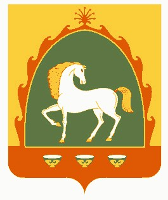 РЕСПУБЛИКА БАШКОРТОСТАНАДМИНИСТРАЦИЯСЕЛЬСКОГО ПОСЕЛЕНИЯ МЕРЯСОВСКИЙ СЕЛЬСОВЕТМУНИЦИПАЛЬНОГО РАЙОНАБАЙМАКСКИЙ РАЙОН453660, Баймакский  район, село Мерясово, ул.А.Игибаева,1тел. 8 (34751)4-28-44, http://admmeryas.ru/ ҠАРАРПОСТАНОВЛЕНИЕ«25» ноябрь 2022 йыл№ 29«25» ноября 2022 года